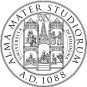 ALMA MATER STUDIORUMUNIVERSITA’ DI BOLOGNAMASTER IN MARKETING MANAGEMENT A.Y. 2024/2025Last Name ……………………………………………………………………….First Name   ……………………………………………………………………….Please indicate the concentration you ask to be enrolled in:Marketing ManagementData Marketing and AnalyticsDateSignature